									November 4, 2013Dear First Grade Families,November has quickly arrived, and with that so does our new Social Studies Unit, Communities which we will be starting shortly.  During this unit, we will be talking about the wants and needs of a community and people in our community!We would like to use this wonderful opportunity to invite you in to talk about your profession.  We are looking for volunteers throughout the month of November and December in the afternoons at approximately 2:30pm. What we are asking is to take about 15-20 minutes to talk about what your role in our community is, and to bring in anything you can show the children that you use for your job.If you are interested in sharing your important role in our community, please contact us to set up a day that works for you!Sincerely,Stephanie Littrell & Shannon Pascone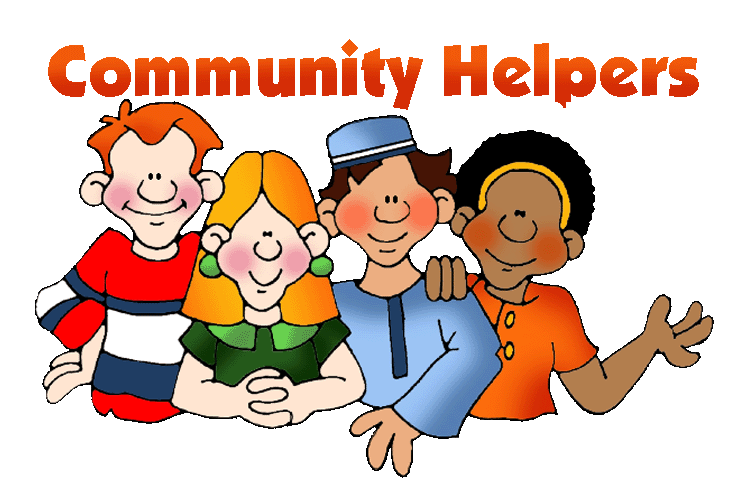 